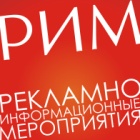 ______________________________________________________________________________________Анкета промоутера для btl  агентства РИМФ.И.О._________________________________________________________________________________Дата и год рождения __________________________	      Полных лет _____________________________________Рост (см) ____________ Вес__________  Размер одежды ___________Цвет волос _______________________Телефон мобильный _______________домашний ____________e-mail___________________Индекс, адрес прописки__________________________________________________________Индекс, адрес проживания________________________________________________________Паспорт:  серия ____________№______________ дата выдачи________________________Кем выдан _________________________________________________________________Опыт работы:Образование В какие дни недели и в какое время Вы можете работать Готовы ли Вы работать на замене? (нужное подчеркнуть):	да		нетНаличие медицинской книжки	      (нужное подчеркнуть): 	да		нетМинимальная ставка (в час) _________________руб.Как  Вы узнали о нашей вакансии (internet,  друзья, объявление (около ВУЗа или общежития), журнал «Работа и Зарплата)  					нужное подчеркнуть Возможность работы на уличных проектах (зимой) 		ДА		НЕТ	Возможность работы на уличных проектах (летом) 	ДА		НЕТ	Дополнительная информация о себе: _________________________________________________________________________________________________________________________________________________________________________________________________________________________________________________________________________________________________________________________________________________________________________________________________________________Дата заполнения анкеты: «___»________2012___г.   		Подпись: _________________________________________________________________________________________Комментарии менеджера __________________________________________________________________________________________________________________________________________________________________________________________________________________________________________________________________________________________________________________________________________________________________________________________________________________________________________________________________________________________________Название агентстваПроектМеханика проектаНаименование учебного заведенияФакультет, специальность,КурсФорма обучения(дневная, вечерняя, заочная)ПонедельникВторникСредаЧетвергПятницаСубботаВоскресенье  9,00 – 12,00  9,00 – 12,00  9,00 – 12,00  9,00 – 12,00  9,00 – 12,00  9,00 – 12,00  9,00 – 12,0014,00 - 18,0014,00 - 18,0014,00 - 18,0014,00 - 18,0014,00 - 18,0012,00 – 16,0012,00 – 16,0016,00 – 20,0016,00 – 20,0016,00 – 20,0016,00 – 20,0016,00 – 20,0016,00 – 20,0016,00 – 20,0020,00 – 24,0020,00 – 24,0020,00 – 24,0020,00 – 24,0020,00 – 24,0020,00 – 24,0020,00 – 24,00